ОТВЕТЫЧасть 1126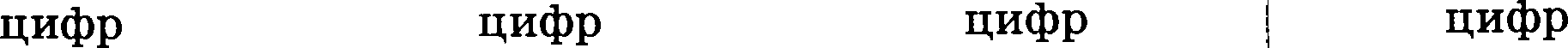 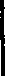 2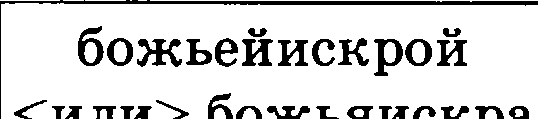 І2Т128N•.Вариант  1Вариант 2Вариант 3Вариант 4'	Вариант 5115 <или>5134 <или> 4335 <или> 5315 <или>5124 <или>422действительнотакведьименноно3145144принялчерпатьпонявкаталогначался5информациюпредоставитьдоверительныеяаделиблагодарственного6придётиспечёмпоезжайихчетырьмястами768295519733674969538782358обдиратьориентировочвыйпредположительныйсистематизироватьразбирающийся9всплескисчерпать<или> исчерпатьвсплескбезводныйразжать<или> разжатьбезводныйобъятияизъян<или> изъянобъятияподытожилизы- скать <или> изы- скатьподытожилрасшитьнесжатый<или> яесжатыйрасшить10молодцеватыйподразумеватьглянцевыйзаночевавшийпосоветовать11встревоженныйрастревожишькающийсяколышутсясыплющийся12вемалонезависимостинеприкрытоенезапертыеневдалеке13затемчтобы<или> чтобызатемтожепричёмфили> причёмтожезачемсразу фили>сразузачемвдалидвухсот<или> двухсотвдалинаскольконастоль-ко <или> настоль- ковасколько1426 <или> 62234 <или> любая другая последова- тельность этихциФр12 <или> 21123 <или> любая другая последова- тельвость этихциgр51534 <или> 4334 <или> 4325 <или> 5223 <или> 3223 <или> 321614  <или> 4114  <или> 412314  <иЛи> 4117245 <или> любая другая последова- тельность этих цифр2378 <или> любая другая последова- тельность этих цифр34 <или> 43356 <или> любая другая последова- тельность этих дифр134 <или> любая другая последова- тельность этих дифр1815 <или» 51223219124 <или> любаядругая последова- тельность этих цифр145 <или> любаядругая последова- тельность этих цифр1234 <или> любаядругая последова- тельность этих цифр34 <или> 4324 <иЛи> 4220своегожизниполностьювверхвместе21145 <или> любаядругая последова- тельность этихцифр245 <или> любаядругая последова- тельяость этихqифр234 <или> любаядругая последова- тельность этихцифр345 <или> любаядругая последова- тельвость этихцифр24 <или>42245 <или> любая другая последова- тельвость этих2213 <или> 31245 <или> любая другая последова- тельность этих135 <или> любая другая последова- тельность этих125 <или> любая другая последова- тельность этих24 <или>42245 <или> любая другая последова- тельвость этих23вчерасегодня<или> сегодвявчеравобрез <или>временивобреаспитивидит <или>беаоглядкипритловголову<оло> вепритловголовувесводитьглаз24203041021256235365897537624	13767624	1376N•.Вариант 11Варяавт 12Вариант 13Вариант 14125 <или> 5223 <или> 3236 <или> 6335<или>532именноэтонапримертакимобразом,352224придаяоесливовыйлекторовнадолго5производственноепредставительныхпопулярнымиинформационное6партизанзвонкоинтереснояблок7753198659397185495328обогащатьнаединепредлагатьр з»о»а+»9исстариисцеление<или> исцелениеисста- рипреуспетьпревысил<или> превысилпреус- петьприбытиеприобщил<или> приобщилпри- бытиеисподлобьярасцвет<***> расцветисподлобья10дотрагиватьсябелизнаблагоустраиватьгляяqевый11клеящийлечаттающийзадержишься12невероятныенеповторимостиневнимательнымнередко13впоследствиитакже<или> такжевпоследст-виивпервыезаново <или> занововпервыепоначалувверх <или> вверхпояачалусначалазатем<**  >Патемсвачала1412 <или> 2112 <или> 21123 <или> любая дру— гая последовательность этих   цифр124<***>Любая  другая последова-тельность этих цифр1525 <или> 5235 <или> 5314 <или> 4145<или>54161234 <или> любая дру- гая последовательность этих цифр234 <или> любая дру- гая последовательность этих цифр123 <или> любая дру- гая последовательность этих цифр12<или>21171234 <или> любая дру- гая последовательность этих цифр1234 <или> любая дру- гая последовательность этих цифр12 <или> 214589 <или>любая другая последова- тельность этих qифр182114 <или> 411it123456 <или> любая другая последователь- ность  этих цифр1234 <или> любая дру- гая последовательность этих  цифр1234 <или> любая дру- гая последовательность этих  цифр1234<или>любая другая последова- тельность этих цифр20успешнойположительныйрукСВОЮ21235 <или> любая дру- гая последовательность этих цифр234 <или> любая  дру- гая последовательность этих цифр145 <или> любая дру- гая последовательность этих цифр123<или>* б• я другая последова- тельность  этих цифр22123 <или> любая дру- гая последовательность этихцифр12 <или> 2113 <или> 31123<или>любая другая последова-тельностьэтихцифр23делалавидпоймалвзглядизоднявдень <или> од-ноитоже <или> темне-менеепредусмотреть2438225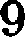 25458134522T83285T